DISCIPLINE EPSPROGRESSIONS ISSUES DES PROGRAMMES EDUCATIFS REAMENAGES ANNEE SCOLAIRE 2020/2021MINISTERE DE L’EDUCATION NATIONALE, DE L’ENSEIGNEMENT TECHNIQUE ET DE LA FORMATION PROFESSIONNELLE-------------------DIRECTION DE LA PEDAGOGIE ET DE LA FORMATION CONTINUE------------------Cité Administrative Annexe SEBROKO, Bâtiment B, 2ème EtageBP V 150 Abidjan Réf. N°______________/MENET-FP/DPFC/gklREPUBLIQUE DE COTE D’IVOIREUnion - Discipline -Travail-------------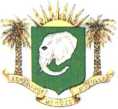 